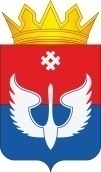 ДУМАЮСЬВИНСКОГО МУНИЦИПАЛЬНОГО ОКРУГА ПЕРМСКОГО КРАЯРЕШЕНИЕ21.09.2023                                                                                                            № 550В соответствии с Федеральным законом от 06.10.2003 № 131-ФЗ «Об общих принципах организации местного самоуправления в Российской Федерации», Законом Пермского края от 20.06.2019 № 427-ПК «Об образовании нового муниципального образования Юсьвинский муниципальный округ Пермского края», Уставом Юсьвинского муниципального округа Пермского края, Дума Юсьвинского муниципального округа Пермского края  РЕШАЕТ:1. Признать утратившим силу решение Совета Депутатов Совета Депутатов Юсьвинского сельского поселения от 31.05.2018 № 16 «Об утверждении Положения о старостах населенных пунктов Юсьвинского сельского поселения».2. Опубликовать настоящее решение в газете «Юсьвинские вести» и разместить на официальном сайте муниципального образования Юсьвинский муниципальный округ Пермского края в информационно-телекоммуникационной сети Интернет.3. Настоящие решение вступает в силу со дня его официального опубликования.О признании утратившим силу решения Совета Депутатов Юсьвинского сельского поселения от 31.05.2018 № 16 «Об утверждении Положения о старостах населенных пунктов Юсьвинского сельского поселения»Председатель Думы Юсьвинского муниципального округа Пермского краяО.И. ВласоваГлавы муниципального округа - глава администрации Юсьвинского муниципального округа Пермского края                                               Н.Г. Никулин